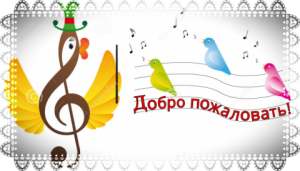 Добрый день уважаемые родители!Здравствуйте мамы и папы!Мы разработали для Вас ряд упражнений, песен и игр для развития музыкальных способностей вашего ребенка в домашних условиях. И так начнём: Сегодня мы поговори с вами о Здоровье. Спросите у ребенка, как он думает, что такое Здоровье?- Здоровье – это бесценный дар, который получает человек при рождении. Расскажите одну старую легенду:Давным-давно на горе Олимп жили боги. Стало им скучно, и решили они создать человека и заселить планету Земля. Стали решать, каким должен быть человек. Один из Богов сказал: - Человек должен быть сильным. Другой сказал: - Человек должен быть умным. А третий сказал: - Человек должен быть здоровым. «Если все это будет у человека, он будет подобен нам» - подумали Боги. И решили они спрятать главное, что есть у человека - здоровье. Стали думать - решать - куда бы его спрятать? Один предложил спрятать здоровье в глубокое синее море, другой - на высокие горы. А третий бог сказал: «Здоровье надо спрятать в самого человека». Так и живет человек с давних времен, пытаясь найти свое здоровье, да вот не каждый может найти и сберечь бесценный дар Богов! - Значит, здоровье - то оказывается, спрятано и во мне, и в тебе, и в каждом из вас. Здоровье - это сила, хорошее настроение, когда все у нас получается. Что нужно делать, чтобы быть здоровым? Рассмотрите с ребенком картинки. Пусть ребенок попробует рассказать об изображенном.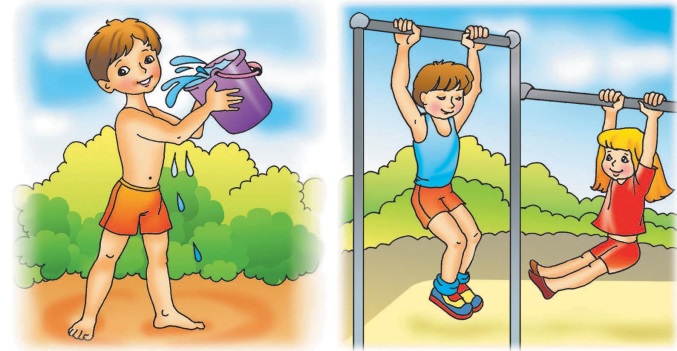 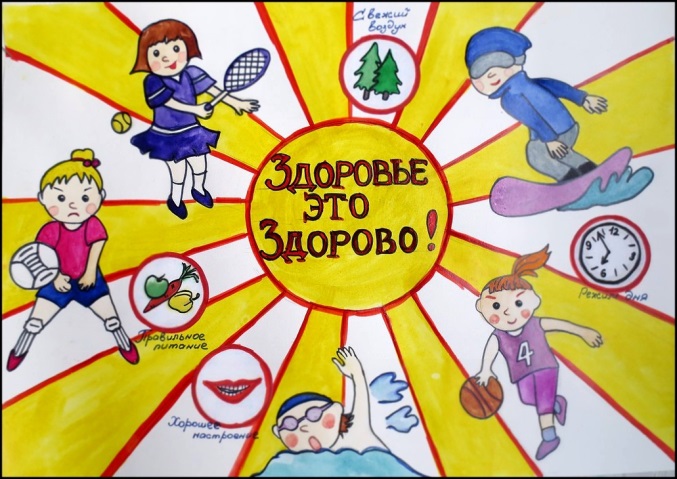 Каждое утро в вашей жизни будет ярким и здоровым, если вы будете делать волшебный массаж! Какой? Сейчас мы вас с ним познакомим:Валеологическая песенка-распевка с оздоровительным массажем«Доброе утро».Уважаемые родители пропойте с детьми слова песни, которые написаны ниже, под любую  мелодию, даже самостоятельно вами придуманную. Пойте весело, с улыбкой:1. Доброе утро!                     		Развести руки в стороныУлыбнись скорее!               		 и слегка кланяться друг другу.И сегодня весь день            		 «Пружинка».Будет веселее.                      		Поднимаем ручки вверх.2. Мы погладим лобик,       		Выполняем движения по тексту.Носик, и щечки.Будем мы красивыми,           		Наклоняем головы к правомуКак в саду цветочки!             		и левому плечу поочередно.3. Разотрем ладошки             		Движения по тексту.Сильнее, сильнее!А теперь похлопаемСмелее, смелее!4. Ушки мы теперь потремИ здоровье сбережем.Улыбнемся снова,Будьте все здоровы!               	Разводим руки в стороны.Сегодня мы будем маршировать как настоящие спортсмены.Музыкально - ритмические движенияРодители вставайте вместе с детьми и под музыку, весело,  поднимая хорошо ноги и сгибая их в колене, маршируйте по комнате. Спину держим прямо, голова смотрит вперед.  Поможет Вам в этом на музыку: https://ru357.iplayer.info/song/153726091/Vyhod_sportsmenov_-_vyhod/  Предлагаем вам разучить песню из известного мультфильма «38 попугаев» Зарядка из мультфильма 38 попугаев.ПениеДля начала прослушайте песню, поможет вам в этом ссылка: https://ru357.iplayer.info/song/173543791/Zaryadka_iz_multfilma_38_popugaev_-_Zaryadka_iz_multfilma_38_popugaev/ .После прослушивание выучите с детьми слова песни как стихотворение. Повторите текст несколько раз: тихо, громко, быстро, медленно, в разной последовательности: Поднимайтесь поскорей!Рассчитайтесь по порядку!Приглашаем всех зверейНа веселую зарядку.Упражненье началось:Ноги вместе, руки врозь!Раз, два, три, четыре.Ноги выше, руки шире!Тут удав подумал вдруг:«Если нет ни ног, ни рук,Что поставить шире?»А слоненок говорит:«Ноги выше – это триИли все четыре?»Всем занять свои места!Рассчитайтесь по порядку!Есть зарядка для хвостаИ для хобота зарядка.Пусть удавий длинный хвостВыгибается, как мост!Раз, два, три, четыре.Хобот выше! Уши шире!После того как вы с ребенком выучили слова попробуйте спеть песню:https://ru357.iplayer.info/song/173543791/Zaryadka_iz_multfilma_38_popugaev_-_Zaryadka_iz_multfilma_38_popugaev/ .В завершении  нашего музыкально-оздоровительного занятия предлагаем сделать весёлую зарядку для поддержания здоровья.  Родители выполняют вместе с детьми. Поддержите вашего ребенка! Поможет вам в этом видео:https://yandex.ru/video/preview/?filmId=11372554158655280895&text=зарядка%20для%20детей%20видео%20с%20музыкой%20для%20дошкольников&path=wizard&parent-reqid=1587727047081924-916485287480995523600287-production-app-host-vla-web-yp-200&redircnt=1587727109.1 Здоровье в порядке – спасибо зарядке!Надеемся, что данный материал поможет Вам провести время с ребёнком интересно, весело, а главное полезно.Желаем Вам успехов!До новых встреч!!!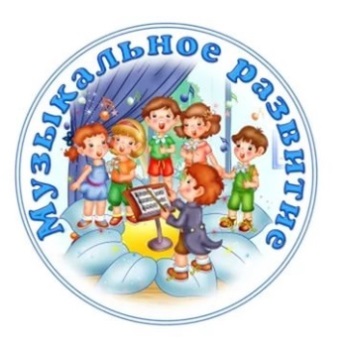 